FUNGSI IKLIM KOMUNIKASI ORGANISASI DALAM MENINGKATKAN KINERJA KARYAWAN DI PT                                 SANJAYA TEKNIK BANDUNG  (Studi Deskriptif Analisis Mengenai Iklim Komunikasi Organisasi dan Kinerja Karyawan di PT. Sanjaya Teknik Bandung)Oleh:MUHAMAD FAHMI FAUJI 132050320SKRIPSIUntuk Memperoleh Gelar Sarjana Pada Program Studi Ilmu Komunikasi Fakultas Ilmu Sosial dan Ilmu Politik Universitas Pasundan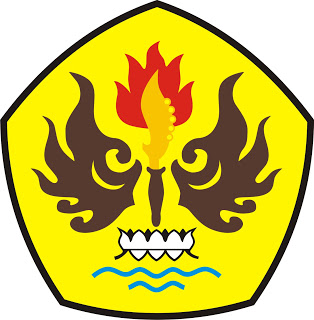 FAKULTAS ILMU SOSIAL DAN ILMU POLITIKUNIVERSITAS PASUNDANBANDUNG2017